Air University Islamabad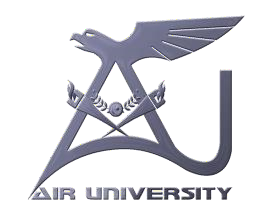 Air UniversityPolicy – Pedestrian Pathways & SafetyIntroductionPedestrian rights are becoming a necessity for being able to travel freely due to the approaching trends of traffic on roadsides. Nearly 4,000 students and staff members attend the university daily; they have a right to walk by the roadside on paths that have been designated for their safety to prevent accidents or injuries. Additionally, people who are physically challenged or disabled deserve special consideration and care when transporting wheelchairs from parking lots to departments or elsewhere on the university grounds. The safety of students is given great consideration at Air University, with an emphasis on physically challenged students and employees.PurposeThis policy's goal is to explain how to create an action plan for pedestrian safety that has a specific emphasis on staff and student members with disabilities.ApplicabilityPeople who are physically disabled need to be gently encouraged and assisted to avoid any resentment and to build their confidence so they can lead better lives with better jobs and education. ResponsibilityFor such people to have a comfortable and memorable experience at Air University and in society at large, it is the responsibility of every individual in society in general and Air University in particular.Policy AuthorityAdmin and Support DirectorateImplementation ProceduresThe creation and implementation of a Pedestrian Safety Action Plan that takes into account their unique issues and demands have become a need to meet international standards and national processes. For efficient pedestrian movement, the following steps are advised.It is required to plan the routes for the convenience of the staff, students, teachers, and other university stakeholders during the new construction and expansion of the building.Old buildings need to be modified and appropriate pathways designed and constructed to facilitate the movement of disabled personnel.A dedicated parking space will be available with a red wheelchair icon and the parking will be located as close as possible to the main building.No other person should be allowed to park a car/vehicle/motorbike at wheelchair parking. Violators must be fined heavily.The access routes must be equipped with adequate lighting and safety grates, and must not be raised to avoid wheelchair fall accidents.Wheelchair users have the right of way against all automobiles and individuals.Every stakeholder on the ground should strive to help people with disabilities.Respective Departments must ensure smooth and safe movement of wheelchairs on daily basis, and cell numbers must be noted by supervisors / HODs.Pathways / Ramps must be fixed with rubber matt to avoid slip/skid movement of the wheelchair.In addition to the aforementioned pathways, dedicated staircases and footpaths must be constructed for the mobility of regular personnel.The A&S Directorate must receive all information about the disabled student at the time of enrolment (freshmen) in order to update records and make the required arrangements well in advance of the start of the semester.To fulfill this need of disabled people, paths must be provided in the forthcoming south campus.(Abdul Hayee)Air Commodore RetiredDirector A & SAir University, Islamabad